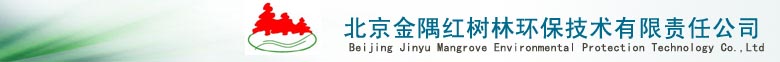 废液/废化学试剂处置申请单申请单位全称：                                               联系人： 申请单位签字确认：                           业务员签字确认：废液主要成分名/化学试剂名*主要成分百分含量其它成分名及百分含量形态*容器材质*容器规格*数量*备注：1、请严格按以上内容填写贵单位废弃物情况，并确认每桶(瓶)废弃物标签清晰完好，带*号为必填内容。2、废液如为酸，请写明是何种酸，如硫酸，盐酸3、形态（填写代号）：液态1  固态2     其它形态如实填写4、容器材质（填写代号）： 玻璃1    铁桶2    塑料3     其它材质如实填写备注：1、请严格按以上内容填写贵单位废弃物情况，并确认每桶(瓶)废弃物标签清晰完好，带*号为必填内容。2、废液如为酸，请写明是何种酸，如硫酸，盐酸3、形态（填写代号）：液态1  固态2     其它形态如实填写4、容器材质（填写代号）： 玻璃1    铁桶2    塑料3     其它材质如实填写备注：1、请严格按以上内容填写贵单位废弃物情况，并确认每桶(瓶)废弃物标签清晰完好，带*号为必填内容。2、废液如为酸，请写明是何种酸，如硫酸，盐酸3、形态（填写代号）：液态1  固态2     其它形态如实填写4、容器材质（填写代号）： 玻璃1    铁桶2    塑料3     其它材质如实填写备注：1、请严格按以上内容填写贵单位废弃物情况，并确认每桶(瓶)废弃物标签清晰完好，带*号为必填内容。2、废液如为酸，请写明是何种酸，如硫酸，盐酸3、形态（填写代号）：液态1  固态2     其它形态如实填写4、容器材质（填写代号）： 玻璃1    铁桶2    塑料3     其它材质如实填写备注：1、请严格按以上内容填写贵单位废弃物情况，并确认每桶(瓶)废弃物标签清晰完好，带*号为必填内容。2、废液如为酸，请写明是何种酸，如硫酸，盐酸3、形态（填写代号）：液态1  固态2     其它形态如实填写4、容器材质（填写代号）： 玻璃1    铁桶2    塑料3     其它材质如实填写备注：1、请严格按以上内容填写贵单位废弃物情况，并确认每桶(瓶)废弃物标签清晰完好，带*号为必填内容。2、废液如为酸，请写明是何种酸，如硫酸，盐酸3、形态（填写代号）：液态1  固态2     其它形态如实填写4、容器材质（填写代号）： 玻璃1    铁桶2    塑料3     其它材质如实填写备注：1、请严格按以上内容填写贵单位废弃物情况，并确认每桶(瓶)废弃物标签清晰完好，带*号为必填内容。2、废液如为酸，请写明是何种酸，如硫酸，盐酸3、形态（填写代号）：液态1  固态2     其它形态如实填写4、容器材质（填写代号）： 玻璃1    铁桶2    塑料3     其它材质如实填写